Boxplots: Problem 2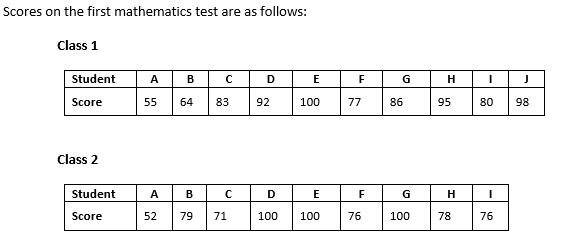 1. Make a boxplot of each set of data.Class 1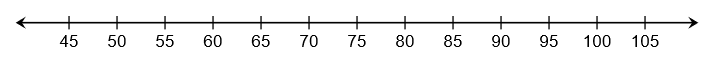 Class 22.  Identify the LE, LQ, Med, UQ, and UE of each.3.  What is the IQR of Class 1?  __________________	Class 2?  __________________4.  Which class did better? ______________  How do you know this?